КОМУНАЛЬНИЙ ЗАКЛАД ДОШКІЛЬНОЇ ОСВІТИ (ЯСЛА-САДОК) № 182ДНІПРОВСЬКОЇ МІСЬКОЇ РАДИ«ЛАДУШКИ»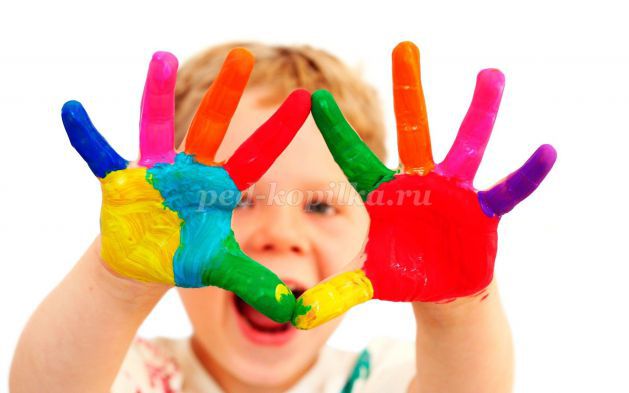 